                                   IEEE EMC Society               Standards Advisory and Coordination                             Committee (SACCom)				      MINUTES				      9 Feb 2020		   Residence Inn-Orlando at Sea World				+1 407 313-3600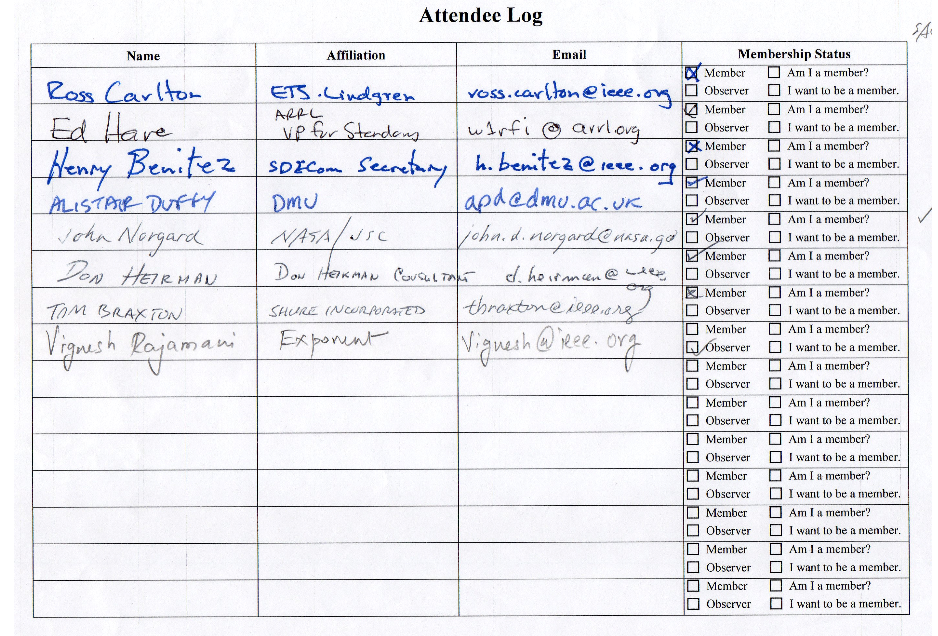 Opening of meeting Welcome and IntroductionsChairThe meeting opened at 11:15 am; those present introduced themselves—See attendee list belowDuty to InformChairhttps://standards.ieee.org/about/sasb/patcom/materials.html Don presented the revised Patent and IP slides—all agreed to followApprove minutes of 8 December 2020 meeting Secretaryhttp://www.emcs.org/advisory-meetings.html Minutes were approvedReview EMCS web site for SACComSecretaryhttp://www.emcs.org/advisory-and-coordination.html Don opened the SACCom website to show the present scope which later in the meeting was suggested to be modifiedReview Membership Secretaryhttp://www.emcs.org/advisory-membership.html The membership list was shown and currentProgress on getting additional membersAll presentA discussion ensued suggesting that SDECom contact other IEEE EMC Society standards committees to share work where appropriate.   The suggestion was that SACCom might be the better vehicle to reach out to these societies as SACCom is already situated to get reports of standards activity, but from non-IEEE SDOs.  Hence as an Action item: 2020-1 SACCom was to organize this outreach to other IEEE societies that are engaged in EMC standards. Further plans for 2020ChairReview scope and planshttp://www.emcs.org/advisory-and-coordination.html Per the agenda item 6 discussion, it was agreed to modify the scope of SACCom.  The chair was given an action item 2020-2 to provide an amendment of the scope for discussion in SACCom and SDECom and based on the discussion at the meetingReview SACCom organization meetings for 2020ChairShould we continue this? This was not discussed as it continues to not be a popular item for the committee as the SACCom members were not taking advantage of attending the SACCom member meetings as the list was not kept currentUpdate reports since Reno meeting presented by SACCom members present Secretary and SACCom members in attendancehttp://www.emcs.org/member-reports.html To be updated with new reports from Florida meetingAAMIAIAACISPR BCISPR DCISPR ICLCThe secretary presented all the reports shown.  They will be placed on the SACCom website.   There was a suggestion that the report template might be modified if not adequate.  But there were no specific requests for changes. This will be discussed at the next SACCom meeting.  In addition, a request was made to present what we are doing in standardization to SACCom members. This would be an action that SDECom Working Group members present their standards work to SACCom members.Review of standards strategic planVP for StandardsNeed to coordinate needs of SDECom and vice versaStrategic planSACCom inputEd presented his view of the standards strategy for the future.  Here are the 5-year goalsEstablish formal liaison with CISPR and TC77 (SACCom and Jens Medler)Regular and more effective communication with other SDOsPromote strengths of IEEE and EMC-S as an SDOImprove awareness in industry and academia about importance of EMC, using standards as a practical focusIncrease involvement of EMC engineers in standards work. Standards not written by immortal gods!Increase membership of EMC and other electronics, communications and software engineers in EMC SocietyEnsure that standards work is more prominently featured in the next version of the strategic plan. (It currently appears in only 6 places, not well connected to other strategic goals.)AOBChairNone was brought forwardNext MeetingChair27  July in RenoAdjournChairMeeting adjourned at 12:30 pm